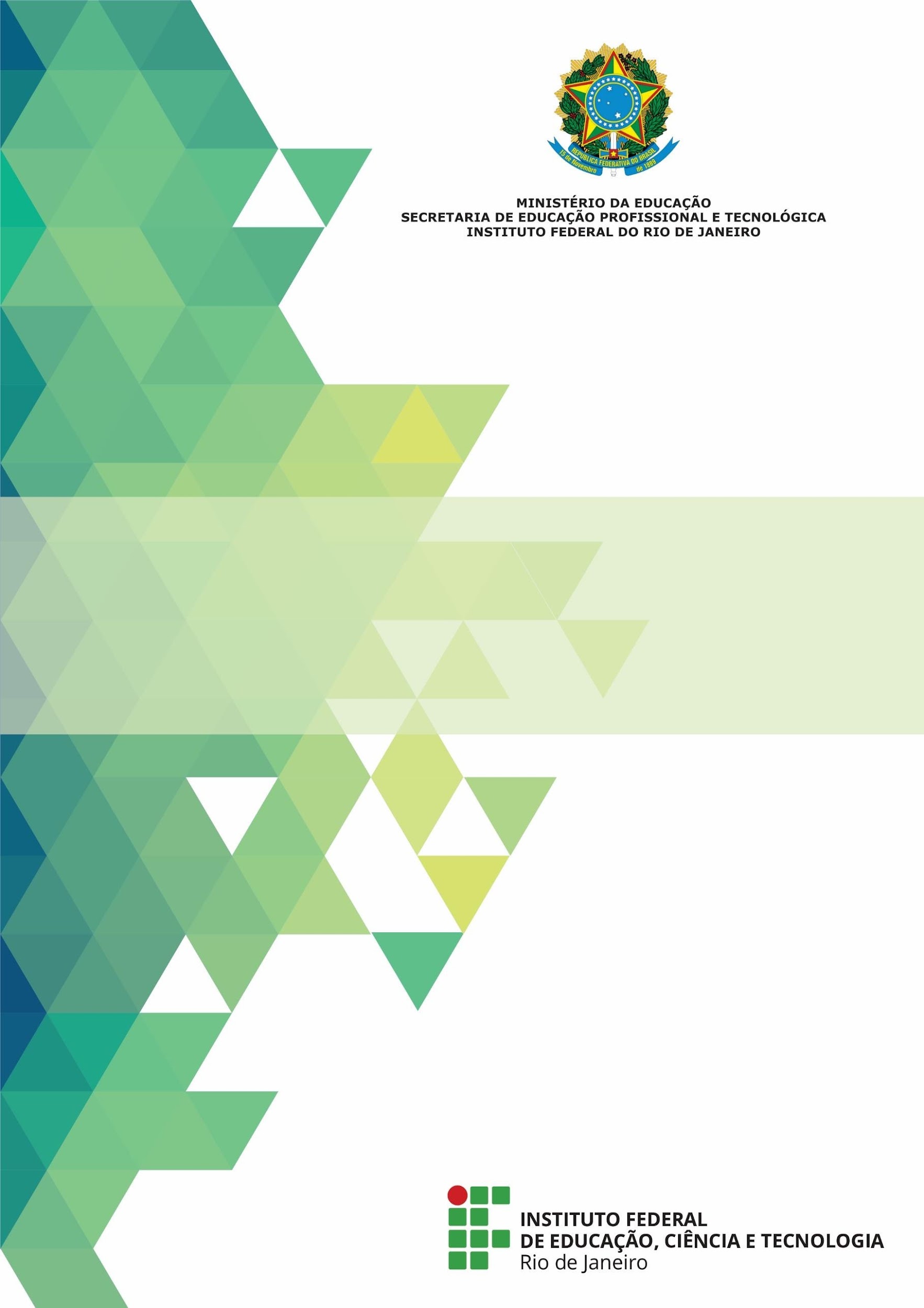 REGULAMENTO DO TRABALHO DE CONCLUSÃO DE CURSO DE GRADUAÇÃOAnexo à Resolução IFRJ/CONSUP nº 113, de 09 de março de 2023APÊNDICESAPÊNDICE 1Termo de Orientação de Trabalho de Conclusão de CursoVenho, por meio deste, aceitar a orientação do(a) aluno(a) ______________________________________________________________________, do Curso de _____________________________________________, matrícula _______________, comprometendo-me a orientar, acompanhar e avaliar o desenvolvimento de seu Trabalho de Conclusão de Curso (TCC) em todas as suas etapas.Afirmo, nesta oportunidade, estar ciente e de acordo com as condições propostas, considerando viável a execução do TCC no _____________________________________________, sob minha responsabilidade. Portanto, declaro, nesta oportunidade, estar ciente de que, por este documento, comprometo-me a:(  ) atuar como intermediário(a) nas questões que envolvam outras pessoas que trabalham no mesmo ambiente em que irá se realizar o desenvolvimento do trabalho.(  ) disponibilizar equipamentos e/ou insumos de laboratório necessários ao seu desenvolvimento.(  ) outro(s): ____________________________________________________________Orientador(a): __________________________________________________________Identificação funcional: ___________________________________________________Titulação: ______________________________________________________________E-mail: ________________________________________________________________Telefone: (____) ____________________________Em     /     /        , ______________________________________                                              Assinatura do(a) orientador(a)Em     /    /         , ______________________________________                                              Assinatura do(a) aluno(a)Ciente, em      /      /        , ______________________________________ 				                   Assinatura da Coordenação do CursoAPÊNDICE 2Termo de Supervisão de Trabalho de Conclusão de CursoVenho, por meio deste, aceitar a supervisão do(a) aluno(a) ______________________________________________________________________, do Curso de _____________________________________________, matrícula _______________, comprometendo-me com o acompanhamento e a avaliação do desenvolvimento de seu Trabalho de Conclusão de Curso em todas as suas etapas.Supervisor(a):_________________________________________________________Identificação funcional: ___________________________________________________Titulação: ______________________________________________________________E-mail: ________________________________________________________________Telefone: (____) ____________________________Em     /     /        , ______________________________________                               Assinatura do(a) supervisor(a)Em     /    /      ,_______________________________________                               Assinatura do(a) aluno(a)Ciente, em      /      /     ,______________________________________ 					Assinatura da Coordenação do CursoAPÊNDICE 3Termo de Aprovação Prévia do Trabalho de Conclusão de Curso pelo(a) Orientador(a) Declaro aprovar previamente o Trabalho de Conclusão de Curso intitulado __________________________________________________________________________________________________________________________________________________________________________________________________________________________________________________________________________________________________________________, do(a) aluno(a) _______________________________________________________________________, do Curso de ____________________________________________________________________, matrícula ________________________________, informando que o trabalho foi organizado e formatado de acordo com o padrão institucional para a apresentação de trabalhos acadêmicos, nos termos do Regulamento para o Trabalho de Conclusão de Curso. Em ______ de _________________ de ________.______________________________________Assinatura do(a) orientador(a)APÊNDICE 4Termo de Responsabilidade de Autoria pelo(a) Aluno(a) O(A) aluno(a) ____________________________________________________________________, do Curso de ____________________________________________, matrícula ________________, declara que redigiu o Trabalho de Conclusão de Curso intitulado ___________________________ ________________________________________________________________________________.O(A) aluno(a) declara ser a produção de sua inteira responsabilidade, ciente de que são considerados utilização indevida, ilegal e/ou plágio os seguintes casos:•	Texto de autoria de terceiros;•	Texto adaptado em parte ou totalmente;•	Texto produzido por terceiros, sob encomenda, mediante pagamento (ou não) de honorários profissionais.Em ______ de _________________ de ________.______________________________________Assinatura do(a) aluno(a)APÊNDICE 5Ata de Defesa do Trabalho de Conclusão de CursoAos _____________________ do mês de ________________ do ano de __________, na sala ___________________________________, realizou-se a sessão pública de defesa do Trabalho de Conclusão de Curso intitulado __________________________________________________________________________________________________________________________________________________________________________________________________________________________________________________, apresentado pelo(a) aluno(a) _________________________________________________________________________________________________.Os trabalhos foram iniciados pelo(a) orientador(a), presidente da Banca Examinadora, na presença dos demais membros. Após apresentação do TCC aos componentes da Banca Examinadora, com comentários e/ou questionamentos, a banca deu seu parecer final sobre a apresentação. A atribuição de notas e média final só será realizada no quadro abaixo quando estiver descrita a sua necessidade no PPC do Curso. OBSERVAÇÕES:_________________________________________________________________________________________________________________________________________________________________________________________________________________________________________________________________________________________________________________________________________________________________________________________________Novo título do TCC, quando pertinente: ________________________________________________________________________________________________________________________________________________________________________________________________________________________________________________ALTERAÇÕES PROPOSTAS PELA BANCA____________________________________________________________________________________________________________________________________________________________________________________________________________________________________________________________________________________________________________________________________________________________________________________________________________________________________________________________________________________________________________________Proclamados os resultados, foram encerrados os trabalhos às _____________________________, em que eu, 									, Presidente da Banca, lavrei a presente ata que assino juntamente com os demais membros da Banca Examinadora e o(a) aluno(a) avaliado(a). ________________________________________________________Assinatura do(a) orientador(a) ________________________________________________________Assinatura do(a) examinador(a) da Banca________________________________________________________Assinatura do(a) examinador(a) da Banca_________________________________________________________                 Assinatura do(a) examinador(a) da BancaAPÊNDICE 6Termo de Aprovação Final do Trabalho de Conclusão de Curso pelo(a) Orientador(a)Declaro aprovar a versão final do Trabalho de Conclusão de Curso intitulado ________________________________________________________________________________________________________________________________________________________________________________________________________________________________________, do(a) aluno(a) _______________________________________________________________________, do Curso de ____________________________________________________________________, matrícula ______________________________________, informando que o trabalho foi organizado e formatado de acordo com o padrão institucional, tendo sido feitas todas as alterações solicitadas pela Banca Examinadora, na Ata de Defesa do dia ________ / ________ / ____________.Em ______ de _________________ de ________.______________________________________Assinatura do(a) orientador(a)APÊNDICE 7Termo de Autorização de Divulgação de Trabalho de Conclusão de CursoIdentificação do(a) Autor(a):Nome: __________________________________________________________________________E-mail: __________________________________________ Telefone: (     )__________________RG: __________________________________________   CPF: ___________________________Identificação do Documento:Curso: _____________________________ Orientador(a): __________________________________Título: ________________________________________________________________________________________________________________________________________________________________________________________________________________________________________________Número de páginas: ________________________ Data da Defesa: ______/______/_________Identificação do Material Bibliográfico:(	) Artigo	(	) Dissertação(	) TCC	(	) Projeto(	) Tese	(	) Outro: __________________________________________Informações de Acesso ao Documento:Possui restrições?     Sim  Não 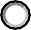 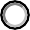 Irá gerar patente/publicação?  Totalmente  Parcialmente  Não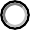 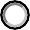 Pode ser publicizado? Totalmente   Parcialmente*  Não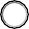 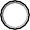 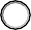 Justifique: ________________________________________________________________________________________________________________________________________________________________________________________________________________________________________________*Apenas em caso de publicação parcial, assinale as permissões:		Elementos pré-textuais (da capa ao sumário)Elementos pós-textuais (referências, apêndices e anexos)                                    CapítulosEspecifique: ________________________________________________________________________________________________________________________________________________________________________________________________________________________________________________Na qualidade de titular dos direitos de autor(a) do trabalho supracitado, de acordo com a Lei n° 9.610/98, autorizo o IFRJ a disponibilizá-lo gratuitamente, sem ressarcimento dos direitos, no Repositório Institucional, para fins de leitura, impressão ou download, disponível sob Licença Creative Commons 4.0 International, a partir desta data, em conformidade com a Resolução Consup nº 111, de 01 de março de 2023.Assinatura do(a) autor(a)APÊNDICE 8TERMO DE CONFIDENCIALIDADE PARA MEMBROS DE BANCA EXAMINADORAO abaixo assinado compromete-se a manter sigilo em relação a informações a que tiver acesso na qualidade de membro da Banca Examinadora constituída para análise de Trabalho de Conclusão de Curso (TCC) intitulado [Título do Trabalho] desenvolvida por [Nome do(a) aluno(a)], do curso [Nome do Curso], do Instituto Federal de Educação, Ciência e Tecnologia do Rio de Janeiro.                                                                                                                                                                                                                                                                                                                                                                                                                                                                                                                                                                                                                                                                                                                                                                                                 O abaixo assinado compromete-se ainda a usar as informações a que tiver acesso apenas com o propósito de avaliação do TCC, não as revelando a terceiros a qualquer título ou sob nenhum pretexto.A obrigação de sigilo não prevalece sobre informações que estejam sob domínio público antes da data de assinatura deste instrumento ou que se tornarem públicas pelo Instituto Nacional da Propriedade Industrial (INPI) ou por instituto competente em âmbito internacional.O compromisso de sigilo será válido até que os direitos de propriedade intelectual relativos ao TCC tenham sido devidamente protegidos pela instituição em âmbito nacional e/ou internacional.Caso o abaixo assinado descumpra quaisquer das obrigações previstas neste termo, o Instituto Federal de Educação, Ciência e Tecnologia do Rio de Janeiro impetrará a respectiva ação indenizatória junto à autoridade competente, que aplicará as sanções de cunho civil e criminal cabíveis.E, para todos os efeitos, firma o presente termo na presença das testemunhas abaixo assinadas.[Cidade], _____ de __________________ de ________.               ___________________________[Nome legível]CPF:Testemunhas: 	1-______________________	2-_________________________	  Nome:	Nome:	 CPF:	CPF:APÊNDICE 9TERMO DE SIGILO  [Nome], [Nacionalidade], [Estado Civil], [Formação], [Matrícula], residente e domiciliado(a) em [Endereço], doravante denominado(a) aluno(a). CONSIDERANDO:a) que o(a) aluno(a) desenvolve atividades junto ao curso [Nome do Curso] do Instituto Federal de Educação, Ciência e Tecnologia do Rio de Janeiro (IFRJ) e que tem acesso às informações técnicas confidencias relativas às pesquisas desenvolvidas no respectivo Departamento; eb) que o Instituto Federal de Educação, Ciência e Tecnologia do Rio de Janeiro é titular dos direitos de propriedade intelectual, porventura obtidos das pesquisas desenvolvidas no IFRJ e, para resguardar tal direito, deve assegurar o atendimento ao requisito novidade exigido pela legislação pertinente;Firma o(a) aluno(a) o presente Termo de Sigilo, mediante as cláusulas e condições a seguir:CLÁUSULA PRIMEIRA – DO OBJETOÉ objeto deste termo o sigilo do(a) aluno(a) em relação a qualquer informação confidencial a que tiver acesso no exercício de suas atividades junto ao Instituto Federal de Educação, Ciência e Tecnologia do Rio de Janeiro.CLÁUSULA SEGUNDA – DO CONCEITOA expressão informação confidencial abrange toda a informação relativa às pesquisas desenvolvidas no Instituto Federal de Educação, Ciência e Tecnologia do Rio de Janeiro a que o(a) aluno(a) tenha acesso, sob a forma escrita, verbal ou por quaisquer outros meios de comunicação, inclusive eletrônicos.Parágrafo primeiro: não será considerada informação confidencial aquela que estiver sob domínio público antes de ser revelada ou disponibilizada ao(à) aluno(a) ou a que for tornada pública pelo Instituto Nacional da Propriedade Industrial (INPI) ou pelo órgão competente em âmbito internacional.CLÁUSULA TERCEIRA – DO PRAZOEste termo vigorará até que os direitos de propriedade intelectual das pesquisas desenvolvidas no Instituto Federal de Educação, Ciência e Tecnologia do Rio de Janeiro estejam devidamente protegidos junto ao Instituto Nacional da Propriedade Industrial (INPI) e junto ao órgão competente do Instituto Federal de Educação, Ciência e Tecnologia do Rio de Janeiro.CLÁUSULA QUARTA – DAS OBRIGAÇÕES DO(A) ALUNO(A)O(A) aluno(a) compromete-se a:I- manter a informação confidencial sob sigilo, usando-a somente para os propósitos do exercício de suas atividades junto ao Instituto Federal de Educação, Ciência e Tecnologia do Rio de Janeiro;II - não fazer cópia nem registro por escrito sobre qualquer parte da informação confidencial e garantir que esta esteja protegida de forma adequada contra revelação, cópia, registro ou uso indevido e não autorizado;III - devolver todos os documentos relacionados à informação confidencial, incluindo cópias, tão logo solicitados pelo Instituto Federal de Educação, Ciência e Tecnologia do Rio de Janeiro;IV - não disponibilizar o material biológico a terceiros sem consentimento por escrito.V - não reclamar, a qualquer tempo, posse de direito relativo ao uso de produtos ou processos derivados da informação confidencial.CLÁUSULA QUINTA – DAS PENALIDADESCaso o(a) aluno(a) descumpra quaisquer das obrigações previstas neste termo, o Instituto Federal de Educação, Ciência e Tecnologia do Rio de Janeiro impetrará a respectiva ação indenizatória junto à autoridade competente, que aplicará as sanções de cunho civil e criminal cabíveis.CLÁUSULA SEXTA – DO FOROFica eleito o foro da Justiça Federal, Seção Judiciária do Rio de Janeiro, nos termos do inciso I, do art. 109, da Constituição Federal, para dirimir dúvidas ou litígios oriundos deste instrumento.[Cidade], ____ de _______________________ de __________.______________________________________________[Nome do(a) aluno(a)]Testemunhas: 1-_______________________               2 -__________________________Nome:					       Nome:CPF:					       CPF:		Membros da Banca ExaminadoraMembros da Banca ExaminadoraMembros da Banca ExaminadoraNotaRubricaOrientador(a)Membro 1Membro 2Membro 3MÉDIA FINALMÉDIA FINALParecer Final(  ) Aprovação.(  ) Aprovação condicionada a modificações.(  ) Reprovação.Parecer Final(  ) Aprovação.(  ) Aprovação condicionada a modificações.(  ) Reprovação.Parecer Final(  ) Aprovação.(  ) Aprovação condicionada a modificações.(  ) Reprovação.CIÊNCIA DO(A) ALUNO(A) REFERENTE À DATA DE ENTREGA DA VERSÃO DEFINITIVA DO TCCEu, 												, aluno(a) do Curso de 										, declaro estar ciente de que deverei entregar o meu TCC revisado, de acordo com as alterações sugeridas pela Banca Examinadora, na Secretaria de Ensino de Graduação, após conferência pelo(a) orientador(a),  até o dia 			, sob pena de não colar grau.Em ______ de _________________ de ________.______________________________________Assinatura do(a) aluno(a)